

BON ZAKUPOWY 10%*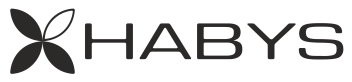 Jak wykorzystać bon zakupowy?

1. Zarejestruj się lub zaloguj na www.sklep.habys.pl
2. Po dodaniu „do koszyka” dowolnych produktów wpisz kod promocyjny:	  WSEIT300620
3. Wartość zakupów zostanie automatycznie pomniejszona o 10%.

Bon ważny do 30.06.2020r.* nie dotyczy wyprzedaży i promocji